Programa de Incentivo ao Investimento no Estado do Espírito SantoINVEST-ESEnquadramento de Projeto de Operação LogísticaORIENTAÇÕES GERAIS:Encaminhar este requerimento preenchido, através do Sistema E-Docs, à SEDES/SUBCOMP;Anexar os seguintes documentos obrigatórios:Certidão Negativa ou Positiva com Efeito de Negativa, perante a Fazenda Estadual do Espírito Santo da empresa importadora e/ou armazém logístico ou Certidão Negativa perante a Fazenda Estadual da localização do estabelecimento matriz, caso seja localizado em outra unidade da federação, e não tenha inscrição neste Estado;Certidão Negativa ou Positiva com Efeito de Negativa, de regularidade fiscal quanto aos débitos inscritos ou não em Dívida Ativa da União, inclusive em relação às contribuições previdenciárias.Cadastro Nacional de Pessoa Jurídica - CNPJ;Contrato Social ou estatuto consolidado da empresa importadora e/ou do armazém logístico;SINTEGRA;Anexar procuração caso o requerente não seja sócio constante no contrato social;Anexar o DUA referente à Taxa de Requerimento de Análise dos Projetos Invest-ES e o comprovante de pagamento. Lista de demais documentos que a Requente entender necessários para análise do projeto.	[Logomarca da Empresa]REQUERIMENTO PARA ENQUADRAMENTO NO PROGRAMA INVEST-ESASecretaria de Desenvolvimento, Espírito Santo - SEDESSubsecretário (a) de Competitividade Senhor (a) Subsecretário (a).A [empresa – razão social], [atividade econômica], localizada em [município], no Estado [Estado], vem requerer a V.Exa. o enquadramento do projeto no Programa de Incentivo ao Investimento no Espírito Santo – INVEST-ES, instituído pela Lei nº 10.550, de 01 de julho de 2016.O projeto de [especificar brevemente] terá investimento total de [valor do investimento] e prevê a geração de [n° de empregos diretos] empregos diretos próprios.Em anexo, estamos encaminhando os documentos e informações exigidas pelo Decreto acima referido.Na expectativa de sermos atendidos no que ora requeremos, subscrevemo-nos.Nestes termos,Pede deferimento[Nome Completo][Cargo]Declarações e compromissos da Requerente:Declaro que, na execução do empreendimento, poderão ocorrer alterações nos valores e na composição do investimento, e no prazo de execução em relação ao projeto aprovado, parte integrante do Termo de Acordo assinado com a SEFAZ. E, na hipótese dessas eventuais alterações me comprometo a encaminhar, via sistema E-Docs notificação à SEDES comunicando as alteração do projeto, com justificativa, para ser submetida à aprovação pelo Comitê de Avaliação do INVEST-ES.Declaro ainda que, sob as penas da legislação brasileira, que as informações por mim emitidas acima são verídicas, estando ciente do dever de atualização cadastral perante a Secretaria de Desenvolvimento sempre que houver alteração de dados cadastrais e/ou meios de contato. Declaro ainda que estou ciente que eventuais comunicações e notificações em procedimentos administrativos no âmbito do Programa INVEST/ES serão encaminhadas eletronicamente através do Sistema E-Docs: acessocidadao.es.gov.br.[Local], [Data]. ________________________ (Assinatura do sócio com poderes de gerência no contrato/estatuto social devendo ser a mesma pessoa que assinar no Sistema E-DOCS)ANEXO IMODELO DE PROCURAÇÃO – PESSOA JURÍDICA(quando necessária)Outorgante [nome da empresa], também denominada [nome fantasia, se houver], CNPJ n.º _________________________, inscrição estadual nº ________, estabelecida na [endereço completo], telefone ___________, endereço eletrônico nº _____________, neste ato representada por [nome do(s) sócio(s), identificado por CPF/RG, com poderes para assinar procuração, devidamente indicado no contrato social conforme cláusula de gerência], constitui [nome completo do escritório contábil/contador/advogado/ outro – especificar], sito a [endereço completo], CNPJ ou CPF n° _______________________, telefone _____________, endereço eletrônico nº _____________, como seu bastante procurador (a)  com o fito específico de representá-la junto à Secretaria de Desenvolvimento de Estado do Espírito Santo, com poderes para atuar de forma ampla no Programa INVEST-ES, podendo requerer, solicitar, receber e atender notificações, realizar cadastro no Sistema E-Docs, assinar Termo de Acordo e/ou aditivo do Programa INVEST-ES, responsabilizando-se por todos os atos praticados no cumprimento deste instrumento, cessando os efeitos deste a partir de [dia/mês/ano]. [Local], [Data]. ________________________ (Assinatura do sócio com poderes de gerência no contrato/estatuto social)ANEXO IIProcedimentos para emissão da Taxa de Requerimento para análise dos projetos do Programa Invest-ES.  Acesse o site:  http://e-dua.sefaz.es.gov.brNo menu à esquerda, clique em Taxas de Serviços: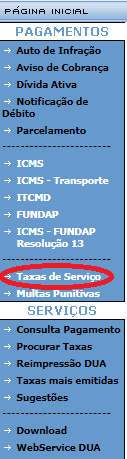 Insira o CNPJ da empresa;Selecione o órgão: Secretaria de Estado da Fazenda;Selecione a área: Requerimentos;Selecione o serviço: Requerimento em Geral;Será gerado um DUA no valor de R$ 59,64;No campo “Informações Complementares”, acrescente: “Refere-se a taxa de requerimento para análise de projeto do Programa Invest-ES”.1 – EMPRESA REQUERENTE1.1 – Razão Social da Empresa Beneficiária1.1 – Razão Social da Empresa Beneficiária1.1 – Razão Social da Empresa Beneficiária1.1 – Razão Social da Empresa Beneficiária[Razão social da empresa requerente][Razão social da empresa requerente][Razão social da empresa requerente][Razão social da empresa requerente]Empresa estabelecida no Espírito SantoEmpresa não estabelecida ainda neste Estado1.2 – Breve Histórico da Empresa ou do Grupo Econômico1.3 – CNPJ1.4 – Inscrição Estadual1.5 – Localização empresa requerente1.5 – Localização empresa requerenteLogradouro, NºBairroMunicípioCEP1.6 - Controladores/acionistas. Caso ainda não seja constituída, informar a previsão da composição.1.6 - Controladores/acionistas. Caso ainda não seja constituída, informar a previsão da composição.1.6 - Controladores/acionistas. Caso ainda não seja constituída, informar a previsão da composição.Nome% de capitalSede1.7 – Empresa e/ou empresa do grupo encontra-se em recuperação judicial? Em caso positivo, informar qual. Havendo mais de uma, inserir linhas.1.7 – Empresa e/ou empresa do grupo encontra-se em recuperação judicial? Em caso positivo, informar qual. Havendo mais de uma, inserir linhas.Empresa:CNPJ:Processo judicial:1.8 – Responsável Legal. Se tiver mais de um, favor acrescentar quadros.1.8 – Responsável Legal. Se tiver mais de um, favor acrescentar quadros.Nome completoCPFCargoTelefoneE-mail1.9 – Pessoa para Contato. Pessoa indicada pela empresa para esclarecimentos e representa-la através do Sistema E-Docs.1.9 – Pessoa para Contato. Pessoa indicada pela empresa para esclarecimentos e representa-la através do Sistema E-Docs.Nome completoCPFCargoTelefoneE-mailEndereço para correspondênciaLogradouro, Nº:Endereço para correspondênciaBairro:Endereço para correspondênciaMunicípio:Endereço para correspondênciaEstado:Endereço para correspondênciaCEP:2 – PROJETO	2.1 – Armazém logístico. 2.1 – Armazém logístico. 2.1 – Armazém logístico. Razão Social CNPJ Logradouro, NºBairroMunicípioCEPÁrea de armazenagem para a operação (m²)Área de armazenagem para a operação (m²)2.2 – Operador logístico. 2.2 – Operador logístico. 2.2 – Operador logístico. Razão Social CNPJ Logradouro, NºBairroMunicípioCEPÁrea de armazenagem para a operação (m²)Área de armazenagem para a operação (m²)2.3 – Indicar (com um X) qual dos dois pares de CNAE o Operador Logístico terá.2.3 – Indicar (com um X) qual dos dois pares de CNAE o Operador Logístico terá.52.50-8/04 – Organização logística do transporte de carga, e 52.11-7/01 – Armazém geral, emissão de warrant;5250-8/04 - Organização logística do transporte de carga, e 52.11-7/99 – Depósito de mercadorias para terceiros, exceto armazéns gerais e guarda-móveis.2.4 – Produtos (s). Especificar o produto (mercadoria).2.4 – Produtos (s). Especificar o produto (mercadoria).2.4 – Produtos (s). Especificar o produto (mercadoria).Produtos (NCM)Principais segmentos clientesEstado2.5 – Previsão de início da operação2.5 – Previsão de início da operação2.5 – Previsão de início da operação2.5 – Previsão de início da operaçãoIniciadoA iniciar em: [mês/ano]3 – REPERCUSSÕES TRIBUTÁRIAS E SOCIAIS3.1 – Impostos. Estimativa do recolhimento de ICMS anual com o projeto. Não abreviar valores. (Especificar quais serão os anos de operação).3.1 – Impostos. Estimativa do recolhimento de ICMS anual com o projeto. Não abreviar valores. (Especificar quais serão os anos de operação).3.1 – Impostos. Estimativa do recolhimento de ICMS anual com o projeto. Não abreviar valores. (Especificar quais serão os anos de operação).3.1 – Impostos. Estimativa do recolhimento de ICMS anual com o projeto. Não abreviar valores. (Especificar quais serão os anos de operação).Tipo1º ano de operação [ano]2º ano de operação [ano]3º ano de operação [ano]ICMS4 – INFORMAÇÕES COMPLEMENTARES4.1 – Comentários acerca da importância do projeto para o desenvolvimento do Estado do Espírito Santo e outras informações que julgar pertinentes.5 – BENEFÍCIOS PLEITEADOS5.1 – Marcar (com x) os benefícios pleiteados de acordo com a Lei 10.550/2016.5.1 – Marcar (com x) os benefícios pleiteados de acordo com a Lei 10.550/2016.Alínea f, do inciso I, do artigo 3º: Diferimento do pagamento de ICMS incidente nas operações de importação do exterior de bens acabados, destinados exclusivamente ao estabelecimento importador, para o momento em que ocorrer a saída interna para as centrais de distribuição constantes em aditivo do Termo de Acordo INVEST-ES ou transferência para sua matriz ou outras filiais da própria empresa;Alínea b, do inciso IV, do artigo 3º: Redução de base cálculo do ICMS nas operações internas, de saídas da importadora de bens acabados, destinados às centrais de distribuição ou de transferência para filiais da própria empresa, de forma a resultar numa carga tributária equivalente à carga tributária interestadual a que se sujeitarem os produtos;Alínea c, do inciso IV, do artigo 3º: Redução de base cálculo do ICMS nas operações internas, de saídas da importadora de bens acabados, destinados às centrais de distribuição ou de transferência para filiais da própria empresa, de forma a resultar numa carga tributária, para fins de destaque de imposto, equivalente ao múltiplo de 1,2 (um inteiro e dois décimos) da carga tributária interestadual a que se sujeitarem os produtos;Alínea a, do inciso V, do artigo 3º: Estorno de débito de até 75% (setenta e cinco por cento), nas operações de saídas internas de produtos acabados destinados a centro de distribuição, vinculados às empresas beneficiárias ou outras unidades da empresa importadora, quando se tratar de operações feitas na forma da alínea “b” do inciso IV deste artigo;Alínea b, do inciso V, do artigo 3º: Estorno de débito de percentual que resulte na carga tributária correspondente a 25% (vinte e cinco por cento) da alíquota interestadual a que se sujeitarem os produtos, em decorrência das saídas internas, de bens acabados importados, destinadas a centrais de distribuição ou de transferência para filiais da própria empresa, quando se tratar de operações feitas na forma da alínea “c” do inciso IV deste artigo;